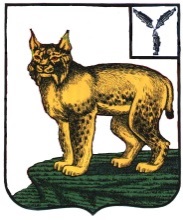 АДМИНИСТРАЦИЯТУРКОВСКОГО МУНИЦИПАЛЬНОГО РАЙОНА САРАТОВСКОЙ ОБЛАСТИПОСТАНОВЛЕНИЕОт 04.02.2022 г.     № 62О внесении изменений в постановление администрации Турковского муниципального района  от 16 апреля 2019  года  № 775В соответствии с Федеральным законом от 12 января 1996 года № 8-ФЗ «О погребении и похоронном деле», Федеральным законом от 6 октября 2003 года № 131-ФЗ «Об общих принципах организации местного самоуправления в Российской Федерации», Уставом Турковского муниципального района администрация Турковского муниципального района ПОСТАНОВЛЯЕТ:1. Внести в постановление администрации Турковского муниципального района от 16 апреля 2019 года № 775 «О стоимости услуг, предоставляемых согласно гарантированному перечню услуг по погребению и требования к их качеству» изменения, изложив приложения к постановлению № 3, № 4 в новой редакции согласно приложениям № 1, № 2.2. Опубликовать настоящее постановление в районной газете «Пульс» и разместить на официальном сайте администрации Турковского муниципального района в информационно-телекоммуникационной сети «Интернет».3. Настоящее постановление вступает в силу со дня его официального опубликования и распространяется на правоотношения, возникшие с 01 февраля 2022 года.Глава Турковского муниципального района 						       А.В. Никитин          Приложение № 1 к постановлению           администрации муниципального          района от 04.02.2022 г. № 62           «Приложение № 3 к постановлению            администрации муниципального           района от 16.04.2019 г. № 775Стоимость услуг, предоставляемых согласно гарантированному перечню услуг по погребению в Турковском муниципальном районе          Приложение № 2 к постановлению           администрации муниципального          района от 04.02.2022 г. № 62            Приложение № 4 к постановлению             администрации муниципального             района от 16.04.2019 г.  № 775Стоимость услуг, предоставляемых по погребению умерших (погибших), не имеющих супруга, близких родственников, иных родственников либо законного представителя умершего, в Турковском муниципальном районе№ п/пУслугиСтоимость, руб.1.Оформление документов, необходимых для погребения124,222.Предоставление и доставка гроба и других предметов, необходимых для погребения1312,823.Перевозка тела (останков) умершего на кладбище (в крематорий)1235,364.Погребение (кремация с последующей выдачей урны с прахом)4292,28       Общая стоимость гарантированного перечня услуг по погребению       Общая стоимость гарантированного перечня услуг по погребению6964,68№ п/пУслугиСтоимость, руб.1.Оформление документов, необходимых для погребения124,222.Облачение тела113,713.Предоставление гроба1312,824.Перевозка умершего на кладбище (в крематорий)1235,365.Погребение4178,57          Общая стоимость услуг по погребению          Общая стоимость услуг по погребению6964,68».